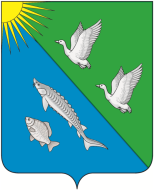 СОВЕТ ДЕПУТАТОВСЕЛЬСКОГО ПОСЕЛЕНИЯ ЛЯМИНАСургутского районаХанты – Мансийского автономного округа – Югры РЕШЕНИЕ «07» июля 2023 года	                                        	                                                        № 37 с. п. ЛяминаОб исполнении бюджета сельского поселения Ляминаза 2022 год	В соответствии со статьей 264.6 Бюджетного кодекса Российской Федерации,Совет депутатов сельского поселения Лямина решил:1. Утвердить отчёт об исполнении бюджета сельского поселения Лямина за 2022 год по доходам в сумме 44 млн. 563,9 тыс. рублей, по расходам в сумме 42 млн. 887,1 тыс. рублей с превышением доходов над расходами (профицит бюджета сельского поселения Лямина) в сумме 1 676,8 тыс. рублей. 2. Отдельными приложениями к решению об исполнении бюджета за отчётный финансовый год утверждаются показатели:- доходы бюджета сельского поселения Лямина за 2022 год по кодам классификации доходов бюджетов, согласно приложению 1 к настоящему решению;- расходы бюджета сельского поселения Лямина за 2022 год по ведомственной структуре расходов соответствующего бюджета, согласно приложению 2 к настоящему решению;- расходы бюджета сельского поселения Лямина за 2022 год по разделам и подразделам классификации расходов бюджетов, согласно приложению 3 к настоящему решению;- расходы бюджета сельского поселения Лямина за 2022 год по целевым статьям (муниципальным программам и непрограммным направлениям деятельности), группам и подгруппам видов расходов классификации расходов, согласно приложению 4 к настоящему решению;- источники финансирования дефицита бюджета сельского поселения Лямина за 2022 год по кодам классификации источников финансирования дефицитов бюджетов, согласно приложению 5 к настоящему решению.3. Решение вступает в силу после его официального опубликования (обнародования).4. Настоящее решение разместить на официальном сайте муниципального образования сельское поселение Лямина.И.п. главы сельского поселения Лямина                                        Э.Г. Коровина